Massachusetts Department of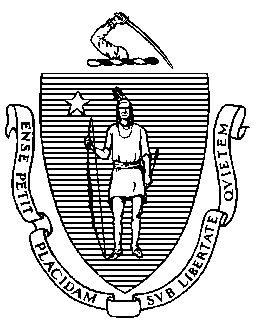 Elementary and Secondary Education75 Pleasant Street, Malden, Massachusetts 02148-4906 	       Telephone: (781) 338-3000                                                                                                                 TTY: N.E.T. Relay 1-800-439-2370REQUEST FOR WAIVERDear Colleagues:It is the Department’s goal to work in partnership with you to ensure that all students reach higher levels of learning. As part of this ongoing effort, you may wish to request a waiver of certain state special education regulations in order to address students’ educational needs. We will do whatever possible to assist you.Sincerely,Jeffrey C. RileyCommissioner of Elementary and Secondary EducationDistrict/Charter/Collaborative/Approved Special Education Agency: ________________________________School(s)/Approved Special Education Program(s): ______________________________________________Address of School/Program(s): ______________________________________________________________			        ______________________________________________________________Contact Person: _______________________________________________Title:_______________________Address: _________________________________________________________________               _________________________________________________________________Telephone #: _________________	Fax #: _________________ Email: ____________________________Superintendent, Charter School Leader, Collaborative or Approved Special Education School Executive Director: Signature ________________________________________    Date:________________Name Printed: ___________________________________      Title:________________________Please return this cover sheet by email with the appropriate waiver form(s) and supporting documentation to:compliance@doe.mass.eduProblem Resolution System OfficeOffice of Approved Special Education SchoolsMachusetts Department of Elementary and Secondary Education75 Pleasant Street, Malden, MA 02148(781) 338.3700***ESE OFFICE ONLYAssigned Specialist:	                                            Supervisor:                                                                 PRS # WAV-Date Assigned:                                                    Date Due:                                (Circle one) Approved/Denied Date:Jeffrey C. RileyCommissionerPlease Check One(and attach necessary waiver form(s))Insert Academic Year:Check Form:Special EducationAge Span	Alternative Compliance	Special Ed. PAC                                            Academic Year: _________BCC1